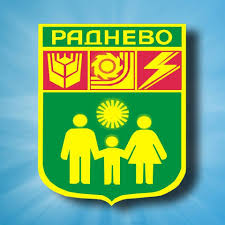 Съобщение за публично обявяване за издаване наРазрешително за ползване на воден обект (съгласно чл. 62а, ал.1 от Закона за водите)     На основание чл. 62а, ал. 1, във връзка чл. 46, ал.1 т.2 и чл. 52, ал. 1, т. 3 от Закона за водите (ЗВ) и постъпило в община Раднево заявление с вх.  № 2600-577/04.04.2024 г. от фирма "НИБО СТРОЙ–В" ЕООД, с адрес гр. Стара Загора, ул. „Кольо Ганчев“ № 27 за издаване на разрешително за ползване на повърхностен воден обект, публична общинска собственост, язовир „Раднево“, находящ се в имоти с идентификатори № 31293.20.26, № 31293.11.78, № 31293.11.75 по КККР на с. Знаменосец, № 61460.18.69 по КККР на гр. Раднево, №20153.41.2 по КККР на с. Даскал Атанасово, общ. Раднево“, с цел аквакултури и свързаните с тях дейности (извършване на рибовъдна дейност и спортен риболов), съгласно чл. 46, ал. 1, т. 2 от ЗВ, придружено с изискващите се по чл.60, ал. 1, ал. 2 и ал. 4 т.5 от ЗВ документи, представям следната информация:      Възражения срещу издаването на разрешително или предлагане на условия, при които да се издаде разрешителното по смисъла на чл.64, ал.1 т.2 и т.3 от Закона за водите могат да се внесат в 14 дневен срок /от 12.04.2024 г. до 25.04.2024 г. вкл. (14 дневен срок) в сградата на Община Раднево, гр. Раднево, ул. “Митьо Станев” № 1, стая № 208 в работно време от  08:00 до 12:00 и от 13:00 до 17:00 часа.Инж. Георги Петров  кмет на община РадневоЦел на заявеното ползване/отглежданеАквакултури (риборазвъждане и спортен риболов)Воден обект и код на водното тяло/предмет на използванетоязовир „Раднево“, имоти с идентификатори № 31293.20.26, № 31293.11.78, № 31293.11.75 по КККР на с. Знаменосец, № 61460.18.69 по КККР на гр. Раднево, №20153.41.2 по КККР на с. Даскал Атанасово, общ. РадневоСистеми или съоръжения, чрезкоито ще се реализираизползването- Обща водна площ-479,823 дка            - Дължина на стената:420 м.;- Височина на стената: 6 м.;- Общ завирен обем: 1400 х.м3;- Мъртъв обем - 40 х.м3- Обем на насипа: 29 200 м3;Място на използване на водите, населено място и ЕКАТТЕязовир „Раднево“, имоти с идентификатори № 31293.20.26, № 31293.11.78, № 31293.11.75 по КККР на с. Знаменосец, № 61460.18.69 по КККР на гр. Раднево, №20153.41.2 по КККР на с. Даскал Атанасово, общ. Раднево, област Стара Загора, ЕКАТТЕ гр. Раднево(61460), с. Знаменосец ( 31293); с. Даскал Атанасово ( 20153)Проектни параметри на използванетоОбща водна плош - 479,823 дкаУсловия, при които би могло да се предостави правото за ползване на водния обектПолзване на водния обектединствено за разрешената цел;Спазване на разрешения режим наползване;Упражняване на правата, вопределения с разрешителното срок;Упражняване на правата вопределените с разрешителнотопараметри на използването